          Nursery Link 15th June 2017               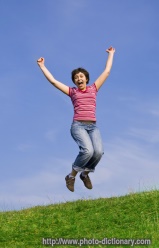 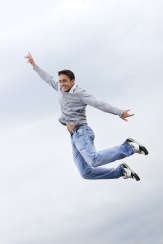 Dear Parents and CarersWelcome back, we hope you all had a lovely two weeks.We started this week by learning the pure sound ‘Ww’. We write the sound by saying ‘down, up, down up’. We introduced our new topic; ‘How high can you jump?’ To introduce our topic we had a visit from the Sports Hub. The children had a great time experiencing team games and different sports equipment.We introduced the children to our new Behaviour Charter, why don’t you ask your children if they can remember any nursery rights and rules?Next week we will be looking at the World Cup, if anyone has any books or resources relevant that we can look at please send them with your child.Have a lovely weekend, enjoy Father’s Day.Mrs Leigh, Mrs Rowland, Mrs Cundick, Mrs Hardman,  Mrs Handford and Mrs Jeng